О перспективном плане  работы  администрации Николо-Александровского сельсовета на 2020 год        На основании раздела 2 пункта 8 Регламента работы администрации Николо - Александровского сельсовета п о с т а н о в л я ю:           1. Утвердить перспективный план работы администрации Николо - Александровского сельсовета на 2020 год (приложение прилагается)          2.  Контроль за исполнением настоящего постановления оставляю за собой.Глава Николо-Александровского сельсовета                                                                                             Г.Т.ПанаринаПриложение № 1                                                                                                        к постановлению главы                                                                                                          Николо-Александровского                                                                                                                 сельсовета 19.12.2019 № 61Перспективный план работы Николо-Александровского сельсоветаГлавной задачей администрации Николо-Александровского сельсовета  считать:               Реализацию на территории Николо-Александровского сельсовета положений Федерального Закона № 131 « Об общих принципах местного самоуправления в Российской Федерации».               Обеспечение нормальной, бесперебойной работы основных объектов жизнеобеспечения на территории Николо-Александровского сельсовета.               Обеспечение выполнения программы социально- экономического развития Николо-Александровского сельсовета.                Дальнейшее улучшение организационно-массовой работы, повышение активности комиссий, общественных самодеятельных формирований в решении государственных задач.                 Обеспечение выполнения местного бюджета по доходам и расходам, своевременного сбора налогов, арендной платы за использование земель и прочих поступлении.Организация оперативной работы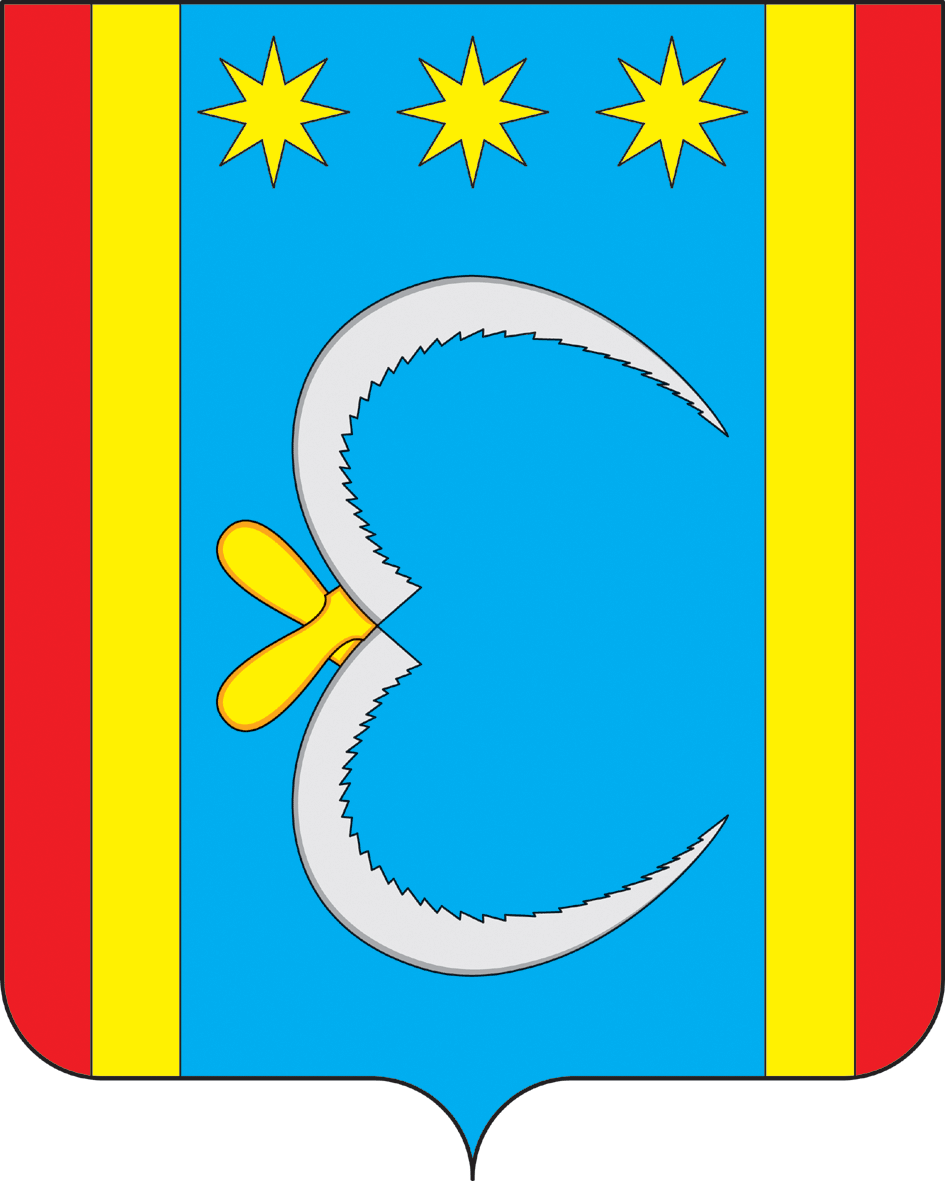 АДМИНИСТРАЦИЯ НИКОЛО-АЛЕКСАНДРОВСКОГО СЕЛЬСОВЕТАОКТЯБРЬСКОГО РАЙОНА АМУРСКОЙ ОБЛАСТИПОСТАНОВЛЕНИЕАДМИНИСТРАЦИЯ НИКОЛО-АЛЕКСАНДРОВСКОГО СЕЛЬСОВЕТАОКТЯБРЬСКОГО РАЙОНА АМУРСКОЙ ОБЛАСТИПОСТАНОВЛЕНИЕАДМИНИСТРАЦИЯ НИКОЛО-АЛЕКСАНДРОВСКОГО СЕЛЬСОВЕТАОКТЯБРЬСКОГО РАЙОНА АМУРСКОЙ ОБЛАСТИПОСТАНОВЛЕНИЕАДМИНИСТРАЦИЯ НИКОЛО-АЛЕКСАНДРОВСКОГО СЕЛЬСОВЕТАОКТЯБРЬСКОГО РАЙОНА АМУРСКОЙ ОБЛАСТИПОСТАНОВЛЕНИЕАДМИНИСТРАЦИЯ НИКОЛО-АЛЕКСАНДРОВСКОГО СЕЛЬСОВЕТАОКТЯБРЬСКОГО РАЙОНА АМУРСКОЙ ОБЛАСТИПОСТАНОВЛЕНИЕ 19.12.2019                                                                           № 61с. Николо-Александровкас. Николо-Александровкас. Николо-Александровкас. Николо-Александровкас. Николо-Александровка№ п/пМероприятияСроки проведенияОтветственные12341В  целях оперативной информации и учета общественного мнения, своевременного принятия мер:- вести прием граждан в установленные часы, в экстренных случаях в любое время- проводить планерное совещания с руководителями подведомственных организаций ежедневновторник два раза в месяцГ.Т.Панаринаглава Николо-Александровского сельсовета2Своевременно информировать население о принятых нормативно-правовых актовпо мере принятияЕ.Г.Саливон ведущий специалист администрации 3Предоставлять необходимую информацию в установленные срокив течение годаспециалисты  администрации 4Координировать работу общественных формированийв течение годаспециалисты  администрации 5Оказание практической помощи населению в оформление документов на пенсию, на получение детского пособия и т.д. Исключать задержки в оформлении населению необходимых справок в течение годаспециалисты администрации 12346Посещение трудовых коллективов, учреждений, организаций, расположенных на территории сельсоветав течение годаГ.Т.Панаринаглава Николо-Александровского сельсовета7Отчеты депутатов сельского Совета, главы сельсовета о проделанной работе, о плане мероприятий по благоустройству сел Николо-Александровка, ПокровкаянварьГ.Т.Панаринаглава Николо-Александровского сельсовета8Проведение информационных встреч с населением по месту жительствав течение годаГ.Т.Панаринаглава Николо-Александровского сельсоветаОрганизационная работа администрации сельсоветаОрганизационная работа администрации сельсоветаОрганизационная работа администрации сельсоветаОрганизационная работа администрации сельсовета1На должностном уровне и в установленные сроки предоставлять в районные организации отчеты, информации, другие документыв течение годаспециалисты администрации Николо-Александровского сельсовета2Вести работу по уточнению и ведению похозяйственных книгв течение годаЕ.Г.Саливон ведущий специалист администрации Николо-Александровского сельсовета3Оказывать гражданам помощь в вопросах паспортного режима, оформлении документов в течение годаЕ.Г.Саливон ведущий специалист администрации Николо-Александровского сельсовета4Принимать необходимые меры к своевременному оформлению призывников для службы в Вооруженных силахв течение годаЕ.Г.Саливон ведущий специалист администрации Николо-Александровского сельсовета5Не допускать неоправданныхзадержек в оформлении гражданам необходимых справок, копий, доверенность, защищать законные права и интересы гражданв течение годаспециалисты администрации Николо-Александровского сельсовета6Оказывать помощь малоимущим слоям населения, проявлять заботу о детях, принимать меры к родителям, не выполняющим свои обязанностив течение годаспециалисты администрации Николо-Александровского сельсоветаПроведение сходов гражданПроведение сходов гражданПроведение сходов гражданПроведение сходов граждан1Отчет о работе главы сельсоветаянварьспециалисты администрации Николо-Александровского сельсовета21.О противопожарных мероприятиях на территории сельсовета2. О санитарном состоянии и благоустройстве сел мартспециалисты администрации Николо-Александровского сельсовета3О пастьбе общественного стадамайспециалисты администрации Николо-Александровского сельсовета12344О противопожарных мероприятиях в осенний период на территории сельсоветасентябрьспециалисты администрации Николо-Александровского сельсоветаМероприятия по благоустройству селМероприятия по благоустройству селМероприятия по благоустройству селМероприятия по благоустройству сел1Провести проверку по санитарному состоянию и благоустройству сел Николо-Александровка, ПокровкаапрельГ.Т.Панаринаглава Николо-Александровского сельсовета депутаты2Провести планерное совещание с руководителями предприятий и учреждений по вопросу   по санитарному состоянию и благоустройству сел Николо-Александровка, ПокровкаапрельГ.Т.Панаринаглава Николо-Александровского сельсовета-озеленение закрепленных территорийапрель-майГ.Т.Панаринаглава Николо-Александровского сельсоветаруководители предприятий и учреждений-уничтожение сорной растительности, выполнение мероприятий по борьбе с дикорастущей коноплейиюнь-сентябрьГ.Т.Панаринаглава Николо-Александровского сельсоветаруководители предприятий и учреждений- приведение в порядок мест хранения мусора, отходов, свалокиюнь-сентябрьГ.Т.Панаринаглава Николо-Александровского сельсоветаруководители предприятий и учреждений